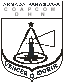 Boletín de Observaciones HidrométricasNivel de los Ríos y Lagos segúnEscalas Hidrométricas	Mariano Roque Alonso, 15 de Octubre de 2017.-S/D: Sin Datos    S/E: Sin Escala    E: Estacionado    N: Nivel. Puerto que ha quedado sin escala o sin personal capacitado para la lectura. OBSERVACIÓN: El lago Ypacarai se encuentra actualmente S/D. . . . . . . . . . . . . . . . . . . . . . . . . . . . . . . . . .  ALEJANDRA PATRICIA WREDE ZARZATte C Maq- Jefe Div. Técnica de la DHNCOMANDO DE LA ARMADACOMANDO DE APOYO DE COMBATEDIRECCIÓN DE HIDROGRAFÍA Y NAVEGACIÓNPUERTOSNivel delRio en mts.CRECIÓen cm.BAJÓen cm.EOBSERVACIÓNFECHAALTURAS MIN.REGISTRADASRIO PARAGUAYRIO PARAGUAYRIO PARAGUAYRIO PARAGUAYRIO PARAGUAYRIO PARAGUAYRIO PARAGUAYRIO PARAGUAYCÁCERES (Brasil)1.0060,67m/09-13CUIABA (Brasil)0.30E-0,74m/12-99LADARIO(Brasil)2.4440,73m/11-12COIMBRA(Brasil)1.6520,49m/01-12ZONA NORTEZONA NORTEZONA NORTEZONA NORTEZONA NORTEZONA NORTEZONA NORTEZONA NORTEBAHÍA NEGRA2.5540,41m/11-07FUERTE OLIMPO4.5121,24m/11-99PUERTO MURTINHO (Br)3.8081,89m/11-07ISLA MARGARITA4.9223,10m/12-16VALLEMI3.0851,26m/11-07CONCEPCIÓN2.90101,20m/11-07ANTEQUERA2.53100,28m/01-03ROSARIO2.99E0,88m/01-03REMANSO CASTILLO2.57E0,37m/01-13ZONA SURZONA SURZONA SURZONA SURZONA SURZONA SURZONA SURZONA SURASUNCIÓN2.57E0,38m/01-12ITA ENRAMADA2.9820,77m/01-12SAN ANTONIO2.5420,40m/12-08VILLETA2.7120,34m/01-12ALBERDI3.56E0,37m/11-01HUMAITÁ3.1752,50m/02-17PILAR3.48150,60m/12-99RIO TEBICUARYRIO TEBICUARYRIO TEBICUARYRIO TEBICUARYRIO TEBICUARYRIO TEBICUARYRIO TEBICUARYRIO TEBICUARYVILLA FLORIDA2.69110,57m/07-16RIO PARANÁRIO PARANÁRIO PARANÁRIO PARANÁRIO PARANÁRIO PARANÁRIO PARANÁRIO PARANÁÁREA NAVAL DEL ESTE14.34766,90m/09-06CIUDAD DEL ESTE13.4313610,30m/05-17PRESIDENTE FRANCO14.811306,70m/05-84RIO YGUAZU (3Front.)11.571274,75m/09-06CAPANEMA (R.Yguazú-Br)3.0041,04m/08-06ENCARNACIÓN9.98170,10m/10-82AYOLAS3.1110,10m/10-88CORATEI3.0021,40m/04-17PANCHITO LÓPEZ3.60152,69m/01-17ITA CORA4.36341,02m/10-02PASO DE PATRIA3.93211,00m/07-03CERRITO2.30102,00m/11-16RIO PILCOMAYORIO PILCOMAYORIO PILCOMAYORIO PILCOMAYORIO PILCOMAYORIO PILCOMAYORIO PILCOMAYORIO PILCOMAYOPOZO HONDOS/E1,81m/02-17LAGO ITAIPULAGO ITAIPULAGO ITAIPULAGO ITAIPULAGO ITAIPULAGO ITAIPULAGO ITAIPULAGO ITAIPUSALTO DEL GUAIRA5.52142,43m/02-14Dest. Naval SO1ª J Carrera5.50115,00m/10-16